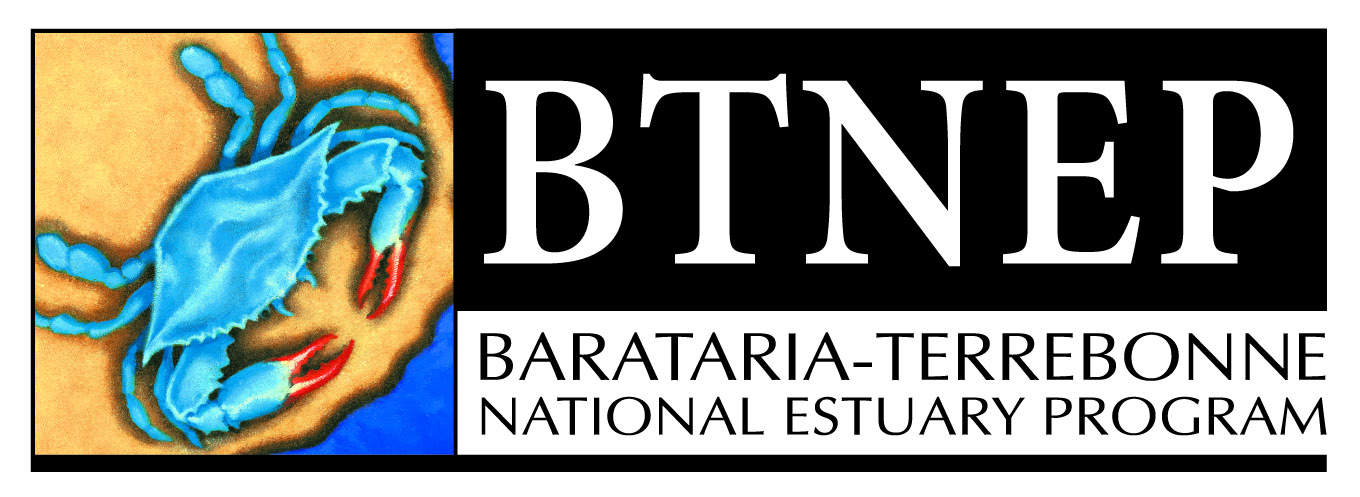 MANAGEMENT CONFERENCE #86February 7, 2019Century Room (Near Stadium)